Directions: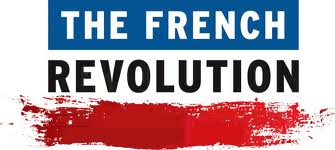 Feel free to take any and all notes as necessary while watching the film to allow you to answer each question in outside of class; do not try to answer each question in full while viewing.1.	What are some of the reasons given in the film for the dissatisfaction of the Third Estate?2.	Why do you think King Louis XVI gave in to some of the demands of the Third Estate?3.	Why was Marie Antoinette a target for scorn?4.	What role did the Enlightenment play in driving the French people to participate in the Revolution?5.	How was Jean-Paul Marat involved in the Revolution?6.	What do you think the majority of French people wanted to see changed as a result of the Revolution? Why were they so upset?7.	Robespierre stated “Louis must die, that the country can live.” What do you think this quote means?8.	Why was the guillotine considered a more humane form of punishment? Why do you think the executions by guillotine in France were public events?9.	What was most shocking about the Reign of Terror?10.	What do you think is the greatest legacy of the French Revolution?